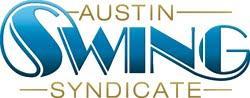                                    Austin Swing Syndicate, Inc.board@austinswingsyndicate.org1108 Lavaca St. STE 110-273Austin, TX 78701-217Board of Directors Meeting AgendaJan 17, 2019New Business:General updates: Nomination Committee has been identifiedNew improvements to the PA systems.New training going on for Sound systems.NYE final numbers!I Live Here I Give Here… We are new members.IRS Notice from 2013 990 fine.Caitlin:  Vote on canceling Uptempo Room 2/14, to push folks into ballroom for DRDB.   Request for a taster lesson for Bal and Shag that same night in the Georgian Room after FOTF, 30 mins each?Next month board meeting.  Deb will be out of town for both 2/14 and 2/21.  Need someone to cover volunteer orientation 2/14 (or cancel it).  Do we want to hold board meeting on 2/21 or move it to 2/28?2019 Schedule2019 Budget Nomad pricing has gone up!  Looking into Glass Elephant.20th Anniversary PlansALX Budget/Update